Plan De mejoramiento Ciencias NaturalesGrado segundoNombre: __________________________________________________________Grupo: __________Aspectos a tener en cuenta para poder culminar exitosamente tu plan de mejoramiento.Debes tener tu cuaderno al día.Se realizar un taller de manera autónoma y escrito.Realizar una exposición Evaluación escrita. Resuelve el siguiente taller basándote en lo vivido en clase.Los Seres vivos.Los seres vivos son los que tienen vida, esto quiere decir, que son toda la variedad de seres que habitan nuestro planeta, desde los más pequeños hasta los más grandes, todas las plantas, animales e incluso nosotros los seres humanos.Realiza una lista de seres vivos del lugar donde vives.__________________________________________________________________________________________________________________________________________________________________________________________________________________________________________________________________________________________________________________________________________Realiza la siguiente sopa de letras 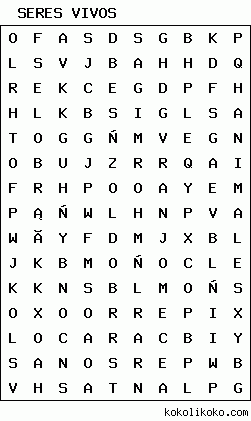 ANIMALESCARACOLFLORESHORMIGASOSOPERROPERSONASPLANTASARBOLESEscribe cuales son los ciclos de los seres vivos:______________________________________________________________________________________________________________________________________________________________________________________________________________________________________________________________Realiza una pequeña secuencia donde hables sobre el ciclo de tu vida y donde nos cuentes los aspectos en los que te pareces a tus padres. (Para exponer)Habla sobre el cuidado e tu cuerpo ____________________________________________________________________________________________________________________________________________________________________________________________________________________________________________________________________________________________________________________________________________________________________________________________________________________________________________________________________________________________________________________________________________________________________________________________________________________________________________________________________________________Taller valor 50%              Evaluación del taller 50%                        INSTITUCION EDUCATIVA MARISCAL ROBLEDO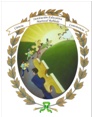 SECRETARIA DE EDUCACION MUNICIPIO DE MEDELLINSECRETARIA DE EDUCACION MUNICIPIO DE MEDELLINSECRETARIA DE EDUCACION MUNICIPIO DE MEDELLINCODIGO: GA-FEP-018                        INSTITUCION EDUCATIVA MARISCAL ROBLEDOFORMACION INTEGRAL PARA UNA MEJOR CALIDAD DE VIDAFORMACION INTEGRAL PARA UNA MEJOR CALIDAD DE VIDAFORMACION INTEGRAL PARA UNA MEJOR CALIDAD DE VIDAVERSION: 1                        INSTITUCION EDUCATIVA MARISCAL ROBLEDOACTIVIDADES DE RECUPERACIÓN  DE PERIODO: 1AREA:CIENCIASAREA:CIENCIASFECHA: 6 NOVIEMBREGESTION ACADEMICAPROCESO DE EVALUACIONPROCESO DE EVALUACIONFECHA: Febrero 2018GRADO:SEGUNDONOMBRE ESTUDIANTE:NOMBRE ESTUDIANTE:NOMBRE ESTUDIANTE:DOCENTES: DANIEL ATEHORTUA MONICA ALVAREZ ERIKA OSORIO DOCENTES: DANIEL ATEHORTUA MONICA ALVAREZ ERIKA OSORIO 